„EU peníze školám“Projekt DIGIT – digitalizace výuky na ISŠTE Sokolovreg. č. CZ.1.07/1.5.00/34.0496Tento výukový materiál je plně v souladu s Autorským zákonem (jsou zde dodržována všechna autorská práva). Pokud není uvedeno jinak, autorem textů 
a obrázků je Ing. Bohuslava Čežíková.Konverze mezi formáty a ztrátovost grafické informaceKonverze mezi formáty znamená převod informace do jiného formátu. Každá informace, aby mohla být informaticky zpracována, musí být zobrazena v určitém kódu a dodržovat nějaký formát. Konverze obrazových informací je obvykle složitá časově i algoritmicky. Typy konverze:bezztrátový převod - při převodu nejsou ztracena žádná data, např. dva kompatibilní formáty jsou vzájemně převoditelné (převod rastrového obrazu z TIFF do PNG);ztrátový převod - využívá se ztrátová komprese dat (kompresí jsou vypuštěna nepotřebná data) nebo cílovému formátu chybí možnost přeložit všechna data pocházející ze zdrojového formátu (JPEG do GIF).Pro konverzi dat zvolíme výchozí obrázek ve formátu JPEG v rozlišení 7.99 MPixels, který zkonvertujeme do jiných formátů. Ke konverzi použijeme program IrfanView.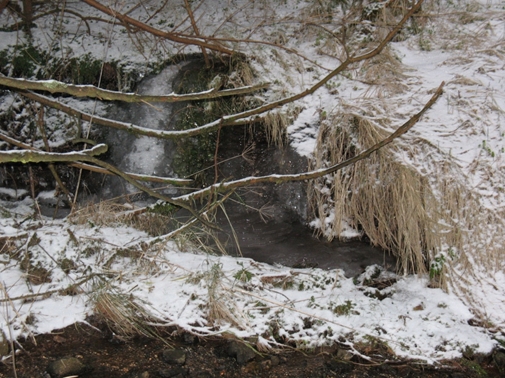 Obrázek  Komprese JPEG, 3264 x 2448 Pixelů (7.99 MPixels) (4:3)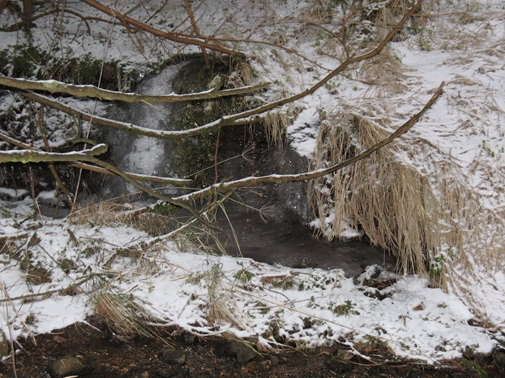 Obrázek  Komprese GIF - LZW. 3264 x 2448 Pixelů (7.99 MPixels) (4:3)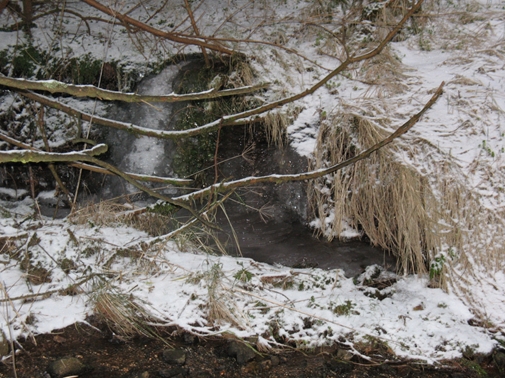 Obrázek  TIFF 3264 x 2448 Pixelů (7.99 MPixels) (4:3)Obrázek  PNG 3264 x 2448 Pixelů (7.99 MPixels) (4:3)Při konverzi došlo k největším ztrátám informace při převodu do GIF.Pracovní listZ http://www.isste.cz/www/script/main.php?ac=fotogalerie) si stáhněte libovolnou fotografii do svého počítače. Zjistěte, v jakém formátu je vaše fotografie.Převeďte fotografii do dalších grafických formátů (.jpg, .png, .tif, .gif, .png, .bmp). Výsledky uspořádejte do tabulky a vyhodnoťte.III/2 Inovace a zkvalitnění výuky prostřednictvím ICTVY_32_INOVACE_1_4_14Název vzdělávacího materiáluKonverze mezi formáty a ztrátovost grafické informaceJméno autoraIng. Bohuslava ČEŽÍKOVÁTématická oblastPočítačová grafikaVzdělávací obor63-41-M/01 Ekonomika a podnikáníPředmětInformační a komunikační technologieRočník2., 3.Rozvíjené klíčové kompetenceKompetence k učeníposoudí vlastní pokrok a určí překážky či problémy bránící učení;kriticky zhodnotí výsledky; Kompetence k řešení problémůosvědčené postupy aplikuje při řešení obdobných problémových situací;sleduje vlastní pokrok při zdolávání problémůPrůřezové témaInformační a komunikační technologieČasový harmonogram1 vyučovací hodinaPoužitá literatura a zdrojeROUBAL, Pavel. Informatika a výpočetní technika pro SŠ: Praktická učebnice. Brno: Computer Press, a.s., 2010. ISBN 978-80-251-3227-2.NAVRÁTIL, Pavel. Počítačová grafika. Kralice na Hané: Computer Media s.r.o., 2007. ISBN 80-86686-77-9.Pomůcky a prostředkyPc, internet, grafický sw (IrfanView)AnotaceKonverze mezi nejběžnějšími grafickými formátyZpůsob využití výukového materiálu ve výuceVýklad, pracovní listDatum (období) vytvoření vzdělávacího materiálu11/2012Formátkompresevelikostbarvypočet použitých barevvelikost na diskuJPEGJPEG7,99 MPixels16,7 miliony (24 b/pixel)1487073,00 MBGIFGIF - LZW7,99 MPixels256 (8 b/pixel)2565,84 MBTIFFžádná7,99 MPixels16,7 miliony (24 b/pixel)14870722,88 MBPNGPNG - ZIP7,99 MPixels16,7 miliony (24 b/pixel)14870713,22 MB